ПРОЕКТ                                             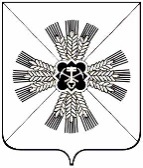 РОССИЙСКАЯ ФЕДЕРАЦИЯКЕМЕРОВСКАЯ ОБЛАСТЬ - КУЗБАССПРОМЫШЛЕННОВСКИЙ МУНИЦИПАЛЬНЫЙ ОКРУГСОВЕТ НАРОДНЫХ ДЕПУТАТОВПРОМЫШЛЕННОВСКОГО МУНИЦИПАЛЬНОГО ОКРУГА1-й созыв, -е заседаниеРЕШЕНИЕот ________ № _____пгт. ПромышленнаяО проекте решения Совета народных депутатов Промышленновского муниципального округа «О внесении изменений и дополнений в Устав муниципального образования Промышленновский муниципальный округ Кемеровской области - Кузбасса»Руководствуясь Федеральным законом от 06.10.2003 № 131-ФЗ                      «Об общих принципах организации местного самоуправления в Российской Федерации», Уставом муниципального образования Промышленновский муниципальный округ Кемеровской области - Кузбасса, Совет народных депутатов Промышленновского муниципального округаРЕШИЛ:1. Принять проект решения Совета народных депутатов Промышленновского муниципального округа «О внесении изменений и дополнений в Устав муниципального образования Промышленновский муниципальный округ Кемеровской области - Кузбасса» согласно приложению № 1 к настоящему решению.2. Утвердить Порядок учета предложений по проекту решения Совета народных депутатов Промышленновского муниципального округа                      «О внесении изменений и дополнений в Устав муниципального образования Промышленновский муниципальный округ Кемеровской области - Кузбасса» и участия в его обсуждении согласно приложению № 2 к настоящему решению.3. Утвердить состав комиссии по организации и проведению публичных слушаний по проекту решения Совета народных депутатов Промышленновского муниципального округа «О внесении изменений и дополнений в Устав муниципального образования Промышленновский муниципальный округ Кемеровской области – Кузбасса» согласно приложению № 3 к настоящему решению.4. Назначить публичные слушания по проекту решения Совета народных депутатов Промышленновского муниципального округа «О внесении изменений и дополнений в Устав муниципального образования Промышленновский муниципальный округ Кемеровской области - Кузбасса» на 03.05.2023 в 15.00 часов по адресу: пгт. Промышленная,                                 ул. Коммунистическая, 23а, зал заседаний администрации Промышленновского муниципального округа. 5. Настоящее решение подлежит опубликованию в районной газете «Эхо» и размещению на официальном сайте администрации Промышленновского муниципального округа в сети Интернет (www.admprom.ru).6. Контроль за исполнением настоящего решения возложить на  комитет по местному самоуправлению, правоохранительной деятельности и депутатской этике (Г.В. Кузьмина).7. Настоящее решение вступает в силу с даты опубликования в районной газете «Эхо».РОССИЙСКАЯ ФЕДЕРАЦИЯКЕМЕРОВСКАЯ ОБЛАСТЬ - КУЗБАССПРОМЫШЛЕННОВСКИЙ МУНИЦИПАЛЬНЫЙ ОКРУГСОВЕТ НАРОДНЫХ ДЕПУТАТОВПРОМЫШЛЕННОВСКОГО МУНИЦИПАЛЬНОГО ОКРУГА1-й созыв, __-е заседаниеРЕШЕНИЕот ________ № _____пгт. ПромышленнаяО внесении изменений и дополнений в Устав муниципального образования Промышленновский муниципальный округ Кемеровской области - КузбассаВ целях приведения Устава муниципального образования Промышленновского муниципального округа Кемеровской области – Кузбасса, в соответствии с нормами Федерального закона от 06.02.2003       № 12-ФЗ «О внесении изменений в Федеральный закон «Об общих принципах организации публичной власти в субъектах Российской Федерации» Федерального закона от 25.12.2008 № 273-ФЗ «О противодействии коррупции», на основании Устава муниципального образования Промышленновский муниципальный округ Кемеровской области – Кузбасса, Совет народных депутатов Промышленновского муниципального округаРЕШИЛ:1. Внести в Устав муниципального образования  Промышленновский муниципальный округ Кемеровской области – Кузбасса, принятый Советом народных депутатов Промышленновского муниципального округа                          от 28.02.2020 № 93 (в редакции решений от 08.10.2020 № 199, от 01.07.2021 № 305, от 20.01.2022 № 374, от 05.07.2022 № 430; 20.12.2022 № 470), следующие изменения и дополнения:Статью 6 Устава дополнить абзацем следующего содержания:«Полномочия по организации регулярных перевозок пассажиров и багажа автомобильным транспортом по регулируемым тарифам в соответствии с Законом Кемеровской области от 02.11.2016 № 77-ОЗ « О перераспределении полномочий по организации регулярных перевозок пассажиров и багажа автомобильным транспортом и городским наземным электрическим транспортом по регулируемым тарифам между органами местного самоуправления и органами государственной власти Кемеровской области  - Кузбасса».»;1.2. Части 2, 3, 4 статьи 21 изложить в следующей редакции:«2. Староста сельского населенного пункта назначается Советом народных депутатов Промышленновского муниципального округа, в состав которого входит данный сельский населенный пункт, по представлению схода граждан сельского населенного пункта. Староста сельского населенного пункта назначается из числа граждан Российской Федерации, проживающих на территории данного сельского населенного пункта и обладающих активным избирательным правом, либо граждан Российской Федерации, достигших на день представления сходом граждан 18 лет и имеющих в собственности жилое помещение, расположенное на территории данного сельского населенного пункта.3. Староста сельского населенного пункта не является лицом, замещающим государственную должность, должность государственной гражданской службы, муниципальную должность, за исключением муниципальной должности депутата Совета народных депутатов Промышленновского муниципального округа, осуществляющего свои полномочия на непостоянной основе, или должность муниципальной службы, не может состоять в трудовых отношениях и иных непосредственно связанных с ними отношениях с органами местного самоуправления.4. Старостой сельского населенного пункта не может быть назначено лицо:1) замещающее государственную должность, должность государственной гражданской службы, муниципальную должность, за исключением муниципальной должности депутата представительного органа муниципального образования, осуществляющего свои полномочия на непостоянной основе, или должность муниципальной службы;2) признанное судом недееспособным или ограниченно дееспособным;3) имеющее непогашенную или неснятую судимость.»;1.3. Статью 29 дополнить частью 2.1. следующего содержания:«2.1. Полномочия депутата Совета народных депутатов Промышленновского муниципального округа прекращаются досрочно решением Совета народных депутатов Промышленновского муниципального округа в случае отсутствия депутата без уважительных причин на всех заседаниях Совета народных депутатов Промышленновского муниципального округа в течение шести месяцев подряд.».2. Настоящее решение подлежит государственной регистрации в территориальном органе уполномоченного федерального органа исполнительной власти в сфере регистрации уставов муниципальных образований в установленном федеральным законом порядке, а также официальному опубликованию в  газете «Эхо» в течение 7 дней с момента  поступления уведомления о включении сведений о муниципальном правовом акте в государственный реестр уставов муниципальных образований субъекта Российской Федерации и вступает в силу после его официального опубликования.3. Контроль за исполнением настоящего решения возложить на  комитет по местному самоуправлению, правоохранительной деятельности и депутатской этике (Г.В. Кузьмина).                                                                             Приложение № 2                                                                             к решению                                                                          Совета народных депутатов                                                                     Промышленновского муниципального                                                                                                                     округа от ______ № ____ПОРЯДОКучета предложений по проекту решения Совета народных депутатов Промышленновского муниципального округа «О внесении изменений и дополнений в  Устав муниципального образования Промышленновский муниципальный округ Кемеровской области - Кузбасса» и назначении публичных слушаний» и участия граждан в его обсужденииПредложения граждан по проекту решения принимаются в течение 30 дней со дня опубликования проекта решения.Предложения по проекту решения принимаются от граждан, проживающих на территории Промышленновского округа, обладающих избирательным правом.Предложения должны быть оформлены в письменном виде.Предложения принимаются Советом народных депутатов Промышленновского муниципального округа в рабочие дни с 9-00 до 16-00 по адресу: пгт. Промышленная, ул. Коммунистическая, 23а, кабинет № 305, телефон для справок 7-47-59.Предложения граждан, поступившие в срок, указанный                   в п. 1 настоящего Порядка, рассматриваются рабочей комиссией.Предложения граждан, поступившие с нарушением срока, порядка и формы подачи предложений, по решению рабочей комиссии могут быть оставлены без рассмотрения.По итогам рассмотрения каждого из поступивших предложений рабочая комиссия принимает решение о рекомендации его к принятию либо отклонению.8. Проект решения Совета народных депутатов Промышленновского муниципального округа «О внесении изменений и дополнений в  Устав муниципального образования Промышленновский муниципальный округ Кемеровской области – Кузбасса»  и назначении публичных слушаний», а также предложения граждан по проекту решения с заключением рабочей комиссии вносится на сессию, созываемую в срок не ранее 30 дней после опубликования проекта решения. Граждане, направившие предложения, вправе участвовать при их рассмотрении на заседаниях рабочей комиссии и в публичных слушаниях, проводимых Советом народных депутатов Промышленновского муниципального округа.                                                                      Приложение № 3                                                                     к решению                                                                          Совета народных депутатов                                                                     Промышленновского муниципального                                                                                                                     округа                                                                             от _____ № ____Состав комиссии по организации и проведению публичных слушаний по проекту решения Совета народных депутатов Промышленновского муниципального округа «О внесении изменений и дополнений в Устав муниципального образования Промышленновский муниципальный округ Кемеровской области – Кузбасса»ПредседательСовета народных депутатов Промышленновского муниципального округа  Е.А. ВащенкоГлаваПромышленновского муниципального округаС.А. Федарюк Приложение № 1 к решениюСовета народных депутатовПромышленновского муниципального округа от _____ № ____ПредседательСовета народных депутатов Промышленновского муниципального округа  Е.А. ВащенкоГлаваПромышленновского муниципального округаС.А. ФедарюкПредседатель комиссии: Ващенко Елена Александровна– председатель Совета народных депутатов Промышленновского   муниципального  округаСекретарь комиссии:Буртовая Наталья Михайловна– главный специалист Совета народных  депутатов Промышленновского муниципального округаЧлены комиссии:Шерина Ольга Анатольевна– и.о. начальника юридического отдела администрации Промышленновского муниципального округа                                (по согласованию)Кузьмина Галина Викторовна  Хасанова Светлана Сергеевна                 - председатель комитета по  вопросам местного самоуправления, правоохранительной деятельности и депутатской этике Совета народных  депутатов Промышленновского муниципального  округа- и.о. заместителя главы Промышленновского муниципального округа (по согласованию)